Phone: 0426 422 553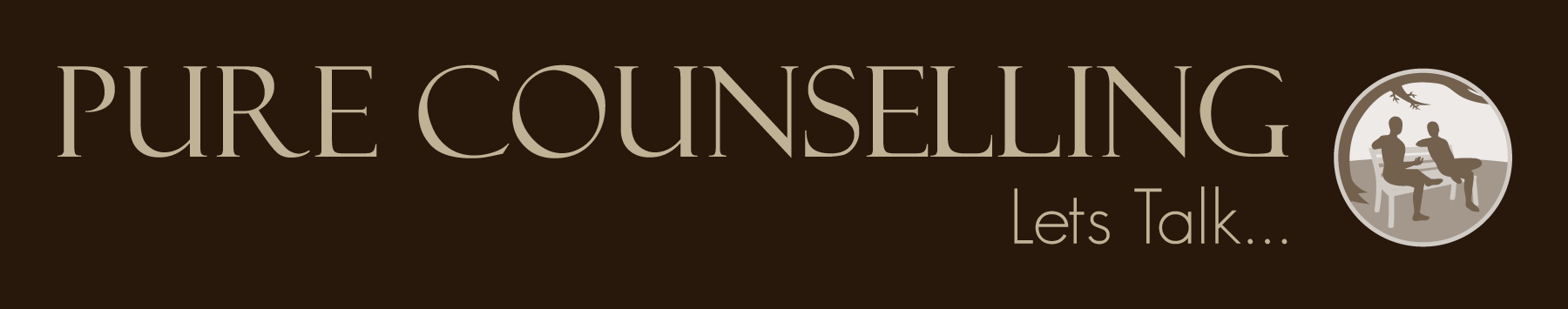 E-mail: admin@purecounselling.com.auFerny Grove Shopping VillageShop 21b (street level)McGinn RodFerny Grove                                                         Brisbane 4055 www.purecounselling.com.auadmin@purecounselling.com.auINTAKE FORM NAME 	______________________________________________BIRTH DATE ___________________ Sex       _____________________E-MAIL          ______________________________________________ADDRESS	______________________________________________		______________________________________________		______________________________________________HOME TELEPHONE		____________________________________MOBILE			____________________________________OCCUPATION		____________________________________REFERRED BY		____________________________________Married             Single               Divorced            Separated             Widowed           Engaged             Partnered Name of someone to call in an emergency_______________________________________________________Phone number of this person __________________________Relationship to youAre you presently seeing a Psychologist or Counsellor? Yes              No               Previous counsellor/psychologistsName_____________________________ Approx dates seen ______________Name_____________________________ Approx dates seen ______________Name_____________________________ Approx dates seen ______________Reasons for coming to Pure Counselling________________________________________________________________________________________________________________________________________________________________________________________________________________________________________________________________________________________________________________________________________________________________________________________________________________________________________________________________________________________________________________________________________________________________________________________________How did you hear about Pure Counselling?________________________________________________________________________________________________________________________________________________________________________________________________________________________________________________________________________________________________________________________________________________________________________________________________________________________________________________________________